Semanario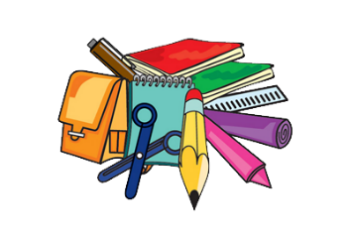 (lunes 02 al viernes 06 de mayo)IMPORTANTE:Enviar el día lunes 02 de mayo, un cuaderno collage de 5mm (con sus datos y forro transparente). SOLO ESTUDIANTES LOS PENDIENTES Enviar todos los días los teléfonos (se utilizarán en las clases de lenguaje y comunicación). Firmar las evaluaciones que serán enviadas siempre en las agendas de los estudiantes. Enviar útiles de aseo de manera voluntaria: confort, nova, toallitas húmedas, caja de mascarillas para niños. Enviar estuche completo con todos los útiles marcados con nombre (lápices de colores, lápiz grafito, goma, sacapuntas, regla, lápiz bicolor, pegamento en barra y dos destacadores), solicito supervisar diariamente el estuche.Lunes 02 de mayoLenguaje y Comunicación: Tipo de texto: La invitación.Enviar cuaderno de color rojo.Ed. Matemática: Enviar cuaderno forro azul y texto de asignatura ASTORECA.Ciencias Naturales: Enviar cuaderno de asignatura y texto (cuadernillo de actividades).Guía N°4 ¿Cómo funcionan los órganos? Tecnología: Cuaderno de asignatura. Martes 03 de mayoLenguaje y Comunicación: Tipo de texto:  La invitación. Enviar cuaderno de color rojo.Ed. Matemática: Enviar cuaderno y texto de asignatura ASTORECA.Ed Física: Enviar bolsa de útiles de aseo (toalla de mano, jabón líquido pequeño). Enviar cuaderno de la asignatura. Botella plástica con agua (hidratación durante la clase).Miércoles 04 de mayo Lenguaje y Comunicación: Tipo de texto: La fábula Enviar cuaderno de color rojo.Historia: Guía” Chile y sus regiones”.Enviar cuaderno y texto de la asignatura (ambos forrados de color amarillo).Ciencias: Enviar cuaderno de asignatura y texto (cuadernillo de actividades).Ed. Musical: Enviar cuaderno de asignatura y estuche.Jueves 05 de mayo  Lenguaje y Comunicación: Tipo de texto:  La fábula Enviar cuaderno de color rojo.Ed. Matemáticas: Enviar cuaderno y texto de asignatura ASTORECA.Enviar paquete de 100 palos de helados. (todas las clases).Historia: Guía” Chile y sus regiones”.Enviar cuaderno y texto de la asignatura (ambos forrados de color amarillo).Ed Física: Enviar bolsa de útiles de aseo (toalla de mano, jabón líquido pequeño).Enviar cuaderno de la asignatura. Botella plástica con agua (hidratación durante la clase).Viernes 06 de mayo Taller de Lenguaje: Ensayo tipo Simce.Enviar cuaderno de color rojo.Religión: Cuaderno de asignatura y estuche.Educación Artística: 1 hoja de cartulina española tamaño block color a elección, pegamento, tijeras y 10 chinches mariposa.